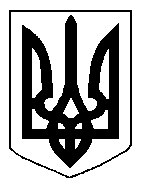 БІЛОЦЕРКІВСЬКА МІСЬКА РАДА	КИЇВСЬКОЇ ОБЛАСТІ	Р І Ш Е Н Н Я
від  27 червня 2019 року                                                                        № 3996-73-VIIПро внесення змін в пункт 1  рішення міської ради  від 25 січня 2018  року № 1932-45-VII«Про надання дозволу на розроблення проекту землеустрою щодо відведення земельної  ділянки  у власність громадянці Королевич Антоніні Юхимівні»Розглянувши звернення постійної комісії з питань земельних відносин та земельного кадастру, планування території, будівництва, архітектури, охорони пам’яток, історичного середовища та благоустрою до міського голови від 22.05.2019 року №226/2-17, протокол постійної комісії з питань  земельних відносин та земельного кадастру, планування території, будівництва, архітектури, охорони пам’яток, історичного середовища та благоустрою від 21.05.2019 року №178, заяву громадянки Королевич Антоніни Юхимівни від 13 травня 2019 року №2758, відповідно до ст. ст. 12,  93, 122, 124, 125 Земельного кодексу України, ст. 33 Закону України «Про оренду землі», ч. 5 ст. 16 Закону України «Про Державний земельний кадастр», пункту 34 частини 1 ст. 26 Закону України «Про місцеве самоврядування в Україні», міська рада вирішила:1.Внести зміни в пункт 1  рішення міської ради  від 25 січня 2018  року № 1932-45-VII«Про надання дозволу на розроблення проекту землеустрою щодо відведення земельної  ділянки  у власність громадянці Королевич Антоніні Юхимівні», а саме слова: «Для індивідуального садівництва» замінити на слова та цифри: «з цільовим призначенням 01.06. Для колективного садівництва» у зв’язку з заявою громадянки.2.Контроль за виконанням цього рішення, покласти на постійну комісію з питань  земельних відносин та земельного кадастру, планування території, будівництва, архітектури, охорони пам’яток, історичного середовища та благоустрою.В.о. міського голови 					                       В. Кошель